Requirements for Change of Commercial Yacht NameVetting Requirements:As standard practice, the Administrator undertakes a thorough vetting process of all vessels seeking registration. The vetting process includes due diligence screening of the owning and operating entities, to include actual beneficial ownership of the vessel. For this reason, please identify all natural persons in the vessel ownership structure who ultimately hold a 25% or greater interest in the vessel and indicate the country in which each resides. In the event the vessel ownership structure terminates with no natural person(s) ultimately owning 25% or more interest in the vessel, please provide a statement to that effect and the name(s) of the natural person(s) exercising control of the legal person through other means. Alternatively, if all the ultimate owning legal entities are publicly traded, please provide a statement to that effect and identify the ultimate owning legal entity or entities. This information is kept confidential, but we must have it to satisfy our trade compliance policy.Application/Documentation/Requirements:Declaration of Company (MI-297A).Combined Declaration (MI-297B).Confirmation of Billing Agent Information (MI-330, if applicable.Application for Minimum Safe Manning Certificate (MI-336Y).CSR Amendment Form (MI-203) and Index (MI-204) for yachts of 500GT and more.Email Request sent to Regulatory Affairs (regulatoryaffairs@register-iri.com) for a newDMLC Part I – to be requested after the Consent of Shipowner is submitted.Declaration of Intent to Maintain Commercial Compliance (MI-127CC), duly completed and signed. The original must be kept onboard.Bunker Blue Card for yachts of 1000GT and more.Wreck Removal Blue Card for yachts of 300GT and more.Shipowner Liability in Cases of Abandonment Blue Card (Standard A2.5.2).Treatment of Contractual Claims, Death and Long-Term Disability Blue Card (Standard A4.2.1).Payment for Outstanding Maritime Fees & Name Change Fee.Consents:Written Consent of Shipowner.Written Consent of Mortgagee(s), if applicable.Certificates issued on the day of closing:Provisional Certificate of Registry.Temporary Authority Ship Radio License.Port Authority Letter.Tonnage Tax ReceiptMinimum Safe Manning Certificate.Civil Liability Bunker Certificate for yacht of 1000GT and more.Wreck Removal Liability Certificate for yacht of 300GT and more.Carriage of Passengers and Luggage Liability Certificate, if applicable.Post Delivery Documentation to be followed-up:Affirmation Re: Markings (MI-106Y) - to be followed-up within 30 days.Safety Management Certificate (SMC), for yachts of 500GT and more. International Ship Security Certificate (ISSC), for yachts of 500GT and more.Maritime Labour Certificate (MLC).LRIT Conformance Test Report issued under new vessel name, for yachts of 300GT and more.Electronic Certificate to be issued post closing: CSR for Change of Vessel Name, for yacht of 500GT and more. REPUBLIC OF THE MARSHALL ISLANDSMARITIME ADMINISTRATOR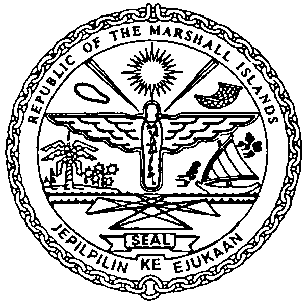 